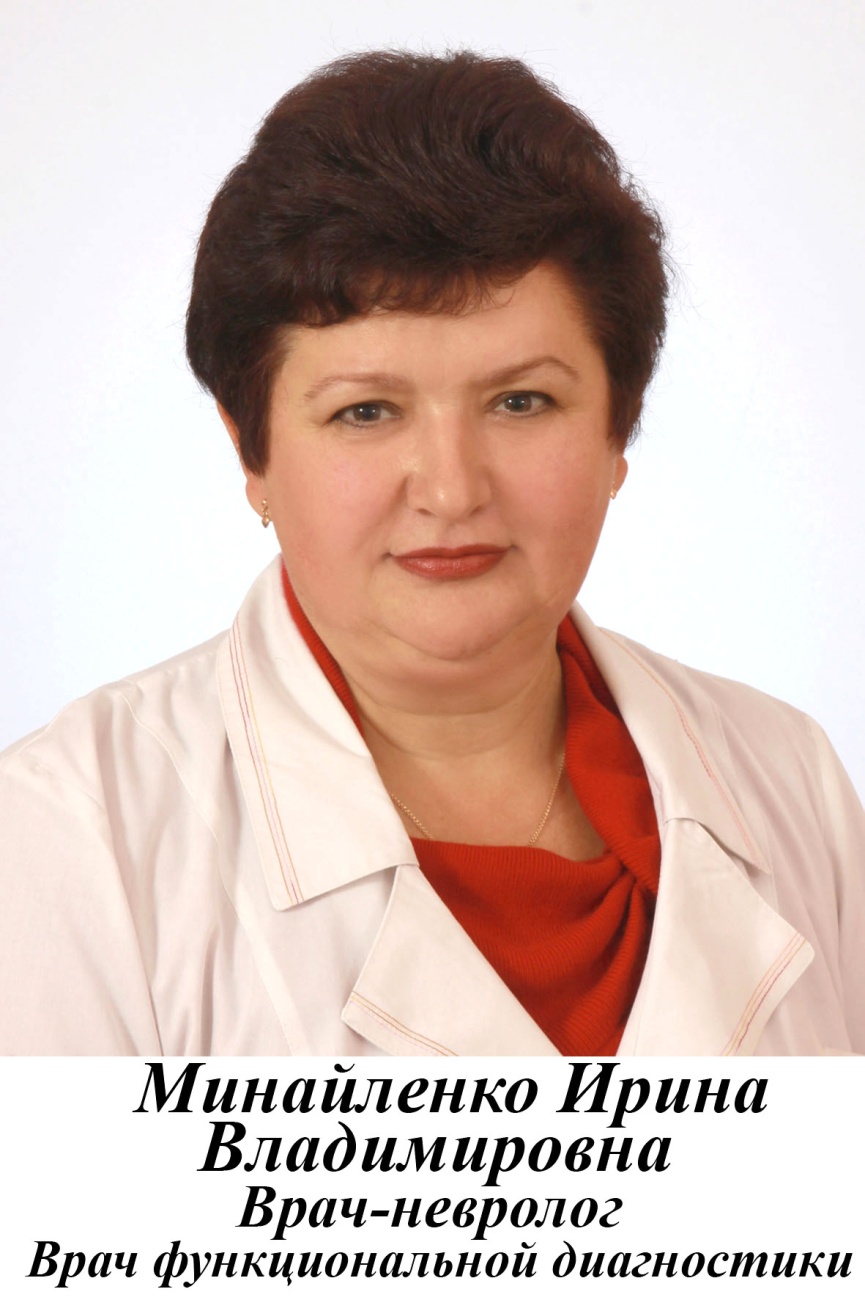 Опыт работы - с 1987 годаОБРАЗОВАНИЕХарьковский государственный медицинский институт в 1987 годупо специальности «лечебное дело»ДОЛЖНОСТЬВрач-невролог высшей категорииСЕРТИФИКАТЫСертификат «Неврология» в 2019 году,  срок действия: 5 лет